Внимание! Внимание!Сегодня в пять часовРаботать будет станция для рощ и для лесов!Сегодня в нашу студию(Внимание! Внимание!)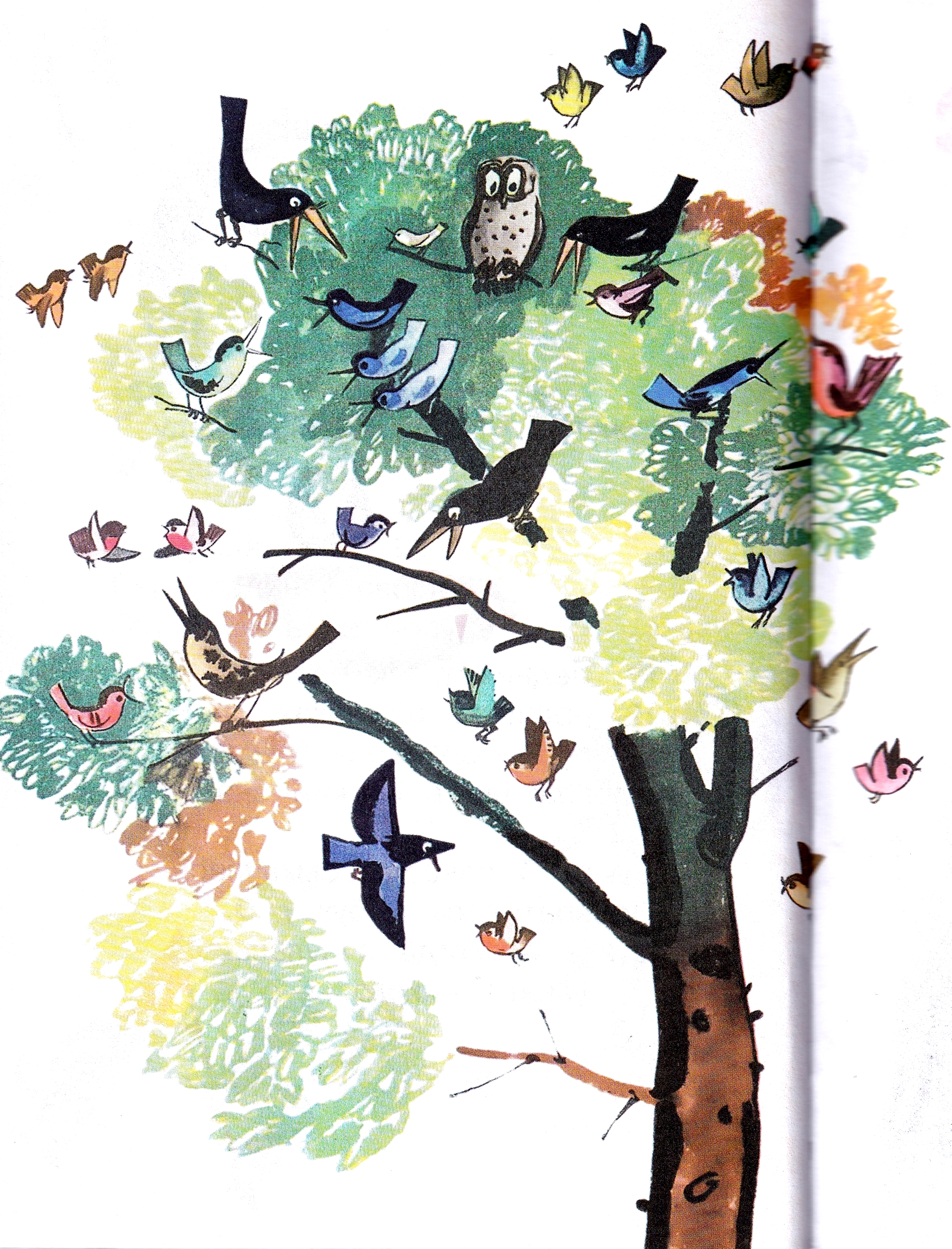 Слетятся птицы разные на радиособрание!Во-первых, по вопросу:Когда, в каком часуУдобнее и выгодней использовать росу?Второй вопрос назрел давно:Что "эхом" называется?И если есть в лесу оно,То где оно скрывается?По третьему вопросуДокладывает Дрозд,Назначенный заведовать ремонтом птичьих гнёзд.Потом начнутся прения:И свист, и скрип, и пение,Урчанье, и пиликанье,И щебет, и чириканье.Начнутся выступленияСкворцов, щеглов, синицИ всех без исключенияДругих известных птиц.Внимание! Внимание!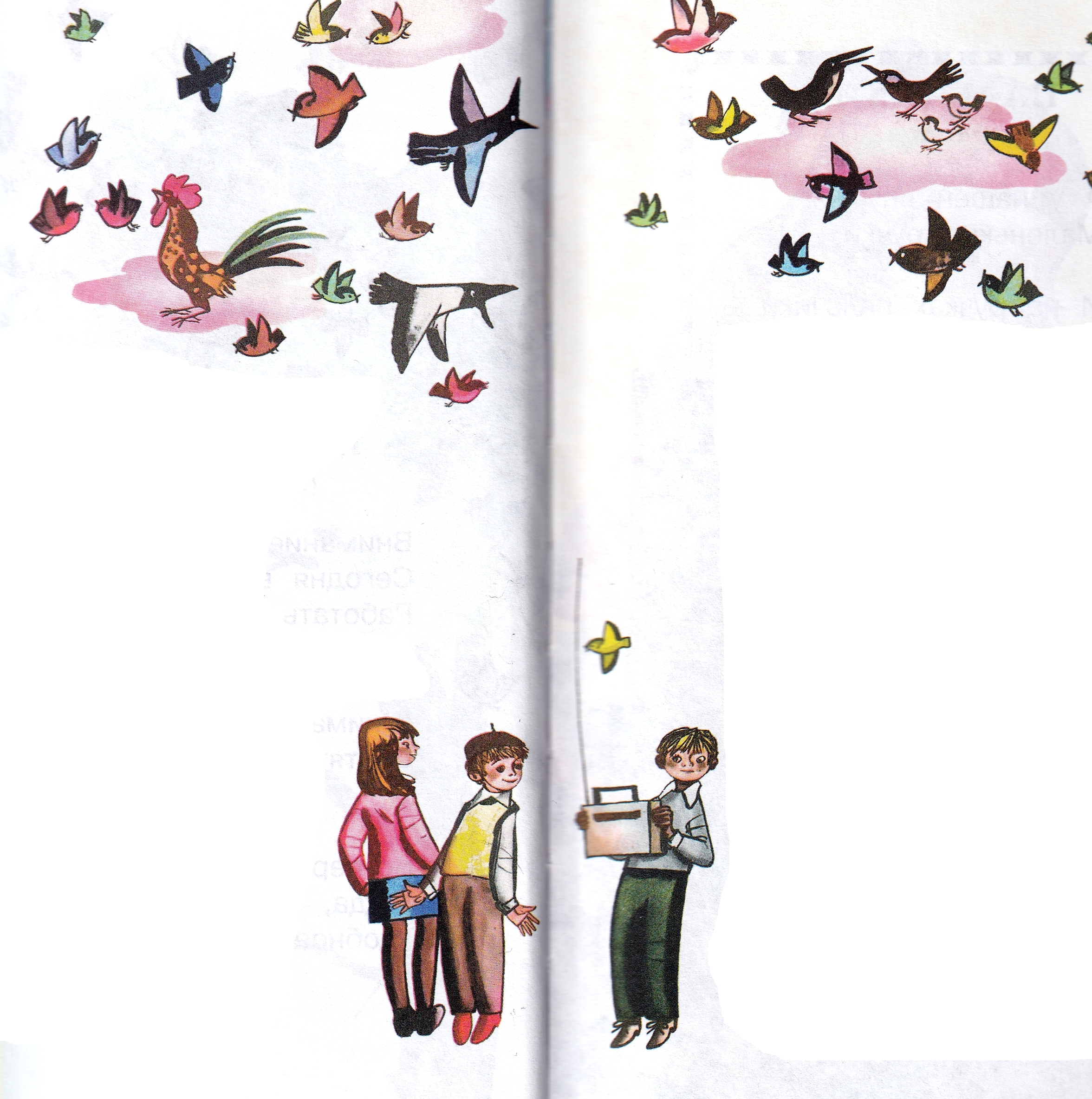 Сегодня в пять часовРаботать будет станция для рощ и для лесов!Наш приёмник в пять часовПринял сотню голосов:"Фиур-фиур! Фью-фью-фыо!Чик-чирик! Тью-тью-тью-тью!Пиу-пиу! Цвир-цвир-цвир!Чиви-чиви! Тыр-тыр-тыр!Спать-пать-пать! Лю-лю! Цик-цик!Тень-тень-тень! Чу-ик! Чу-ик!Ко-ко-ко! Ку-ку! Ку-ку!Гур-гур-гур! Ку-ка-реку!Ка-арр! Ка-арр! Пи-ить! Пить!.."Мы не знали, как нам быть!Очевидно, в этот часПередача не для нас!Иллюстрации: Ю.Тувим.